COMPARER DES NOMBRES DECIMAUX Exercice : Classe les nombres suivants du plus petit au plus grand.3,5		5,7		3,12		7,15		21,06		7,9		3,48…..…   <   ……..   <   ……..   <   ……..   <  ……..   <   ……..   <  ……..0,7		1,83		2,42		2,8		1,59		4,5       0,06…..…   <   ……..   <   ……..   <   ……..   <  ……..   <   ……..   <  ……..LA DROITE GRADUEEObserve la droite et place les lettres au bon endroit sur la droite graduée :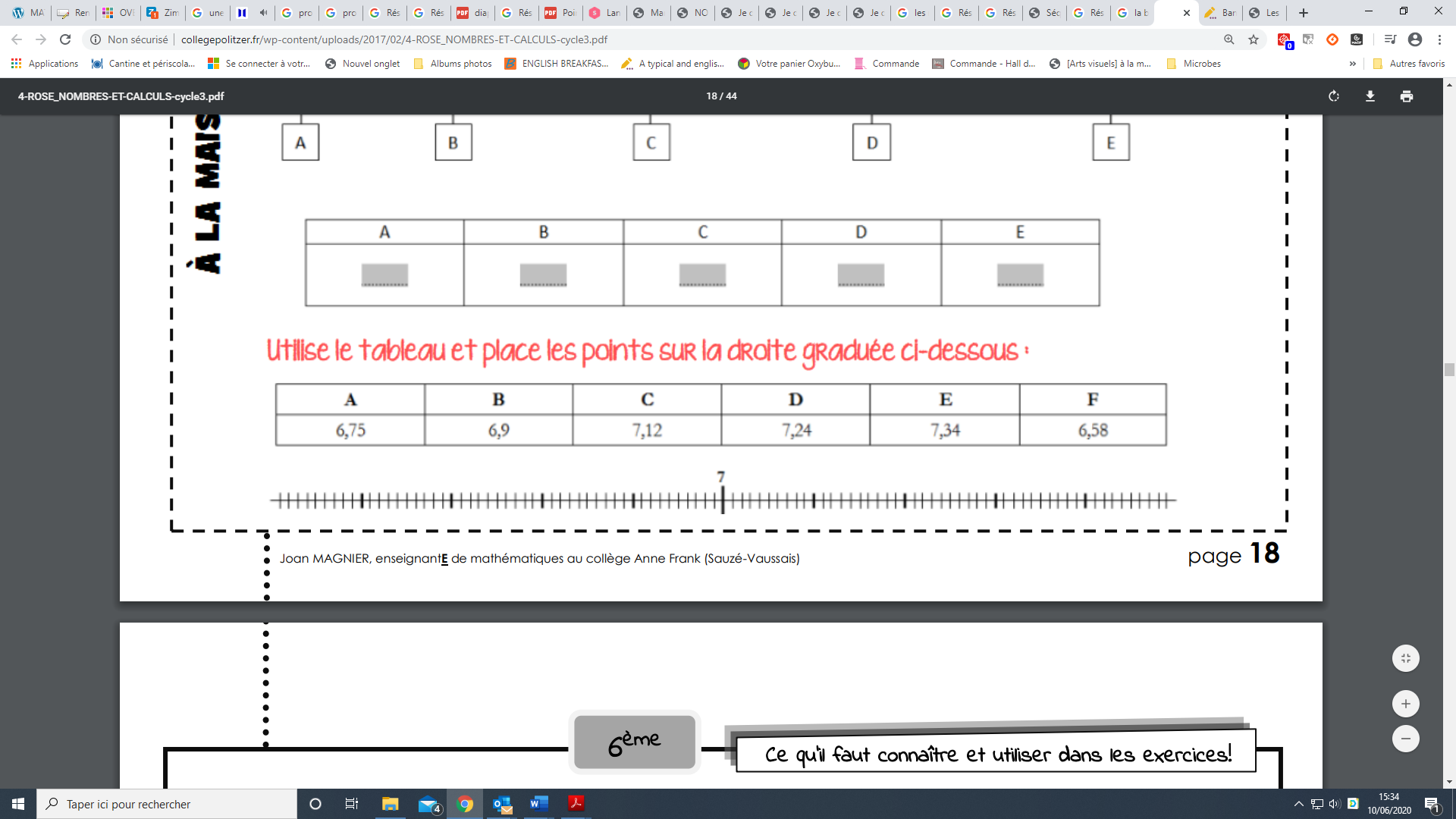 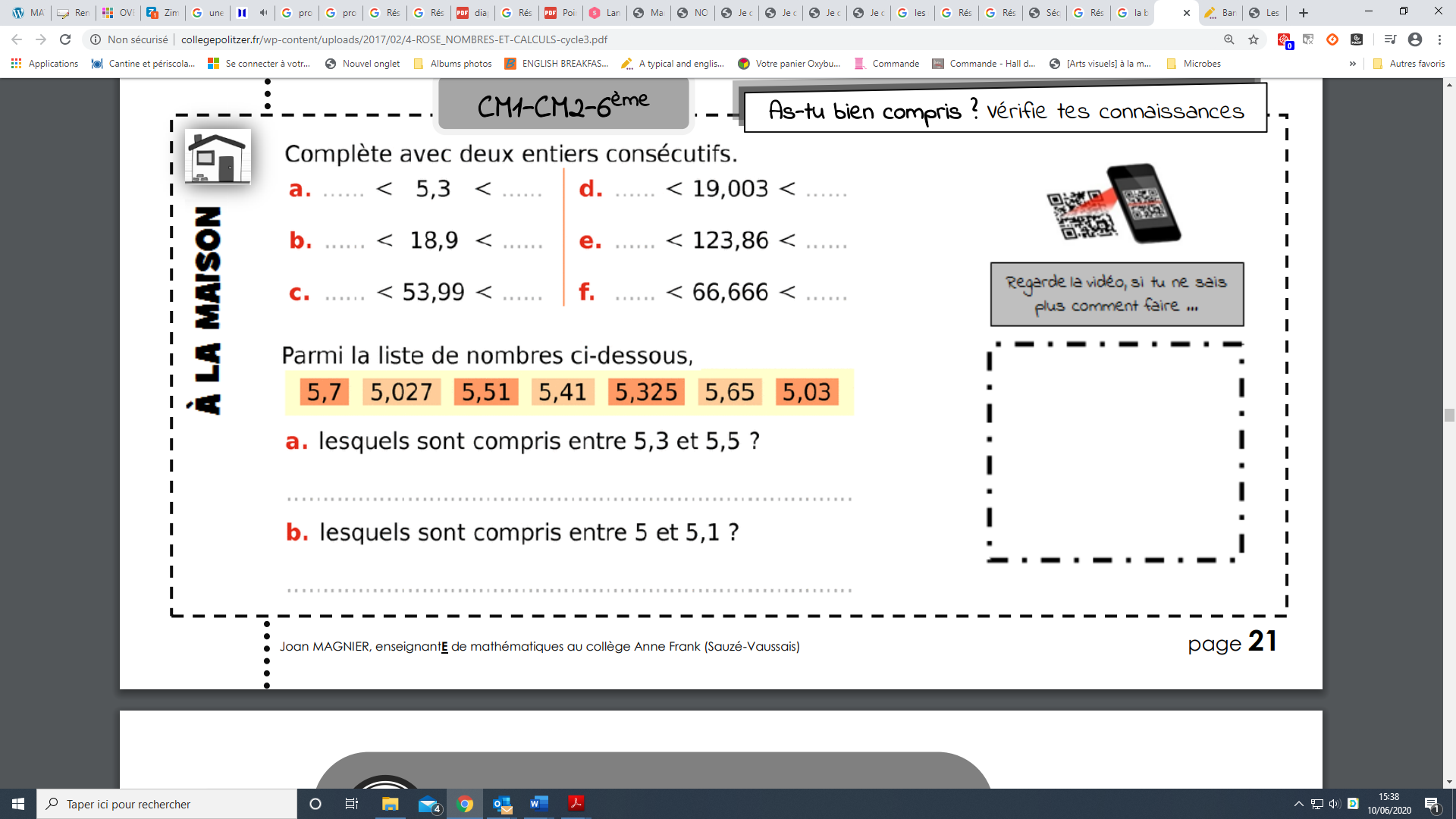 Voici des affirmations. Dis si elles sont vraies ou fausses.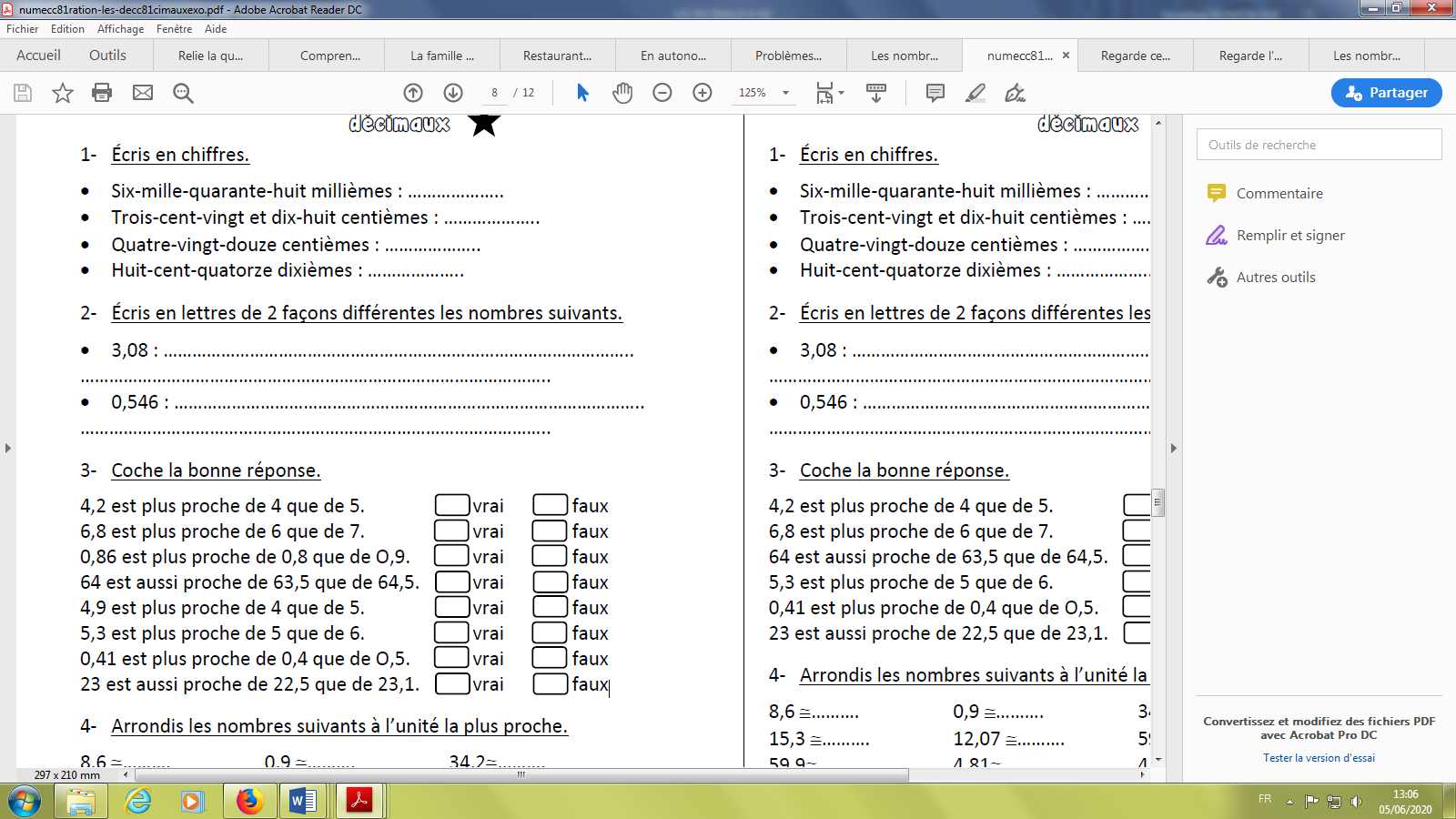 4,2 est plus proche de 4 que de 5. 10,8 est plus proche de 10 que de 11. 0,27 est plus proche de 0,2 que de 0,3. 27,5 est aussi proche de 27 que de 28. 8,17 est plus proche de 8 que de 9. 5,91 est plus proche de 5 que de 6. 0,14 est plus proche de 0,1 que de 0,2. 16 est aussi proche de 15,8 que de 16,9. Tu peux placer les nombres sur un droite graduée pour t’aider.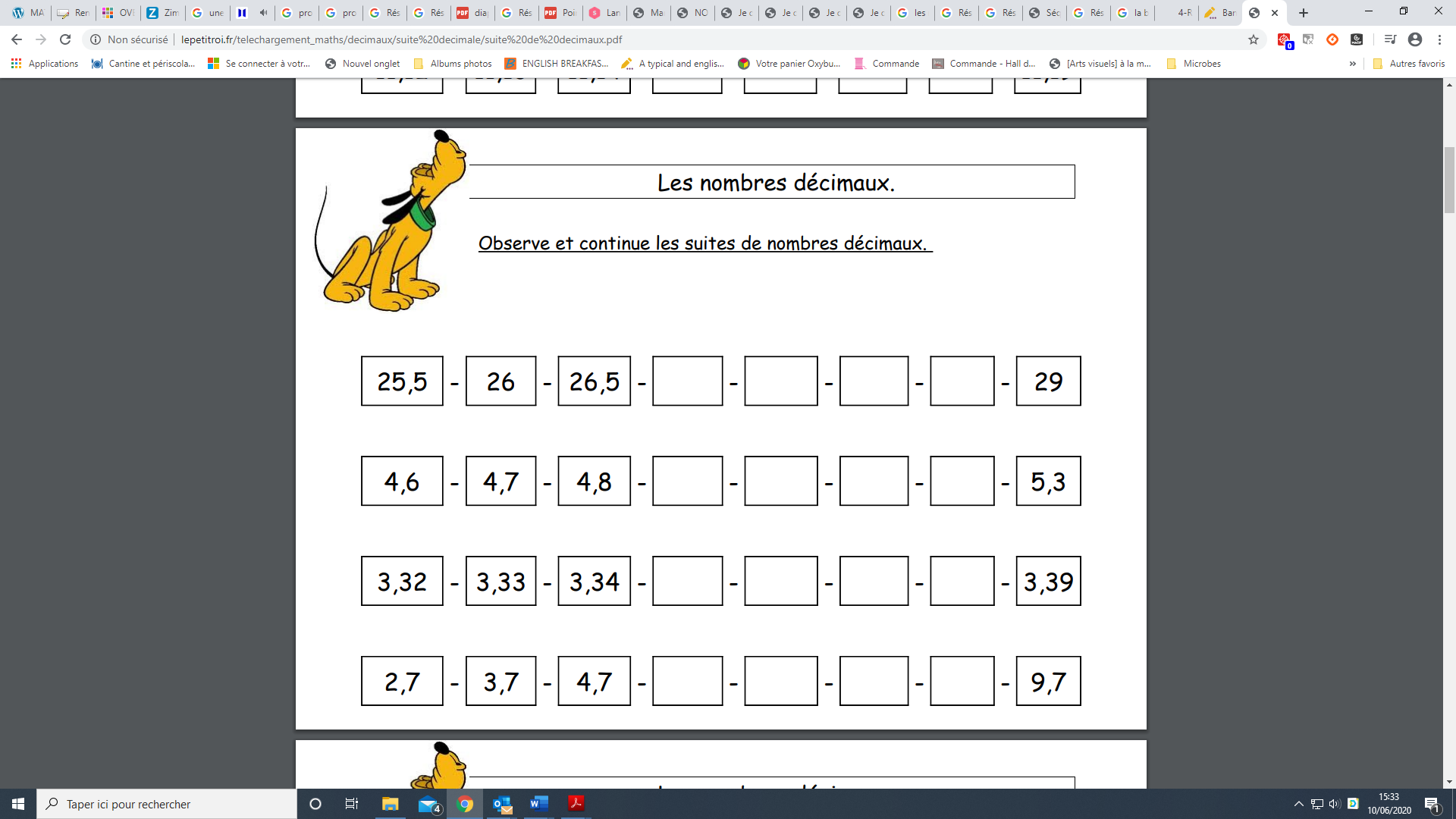 